BIODATA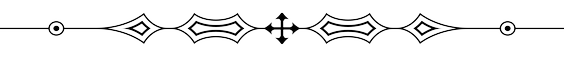 Name:							✆ Mobile:Gender:						 Email id:DOB:							Age:Other DetailsCaste				:		Religion			:Father’s Name		:Mother’s Name		:Height				:Weight			:Education			:Job				:Company Name		:Salary				:Siblings			:Address			: